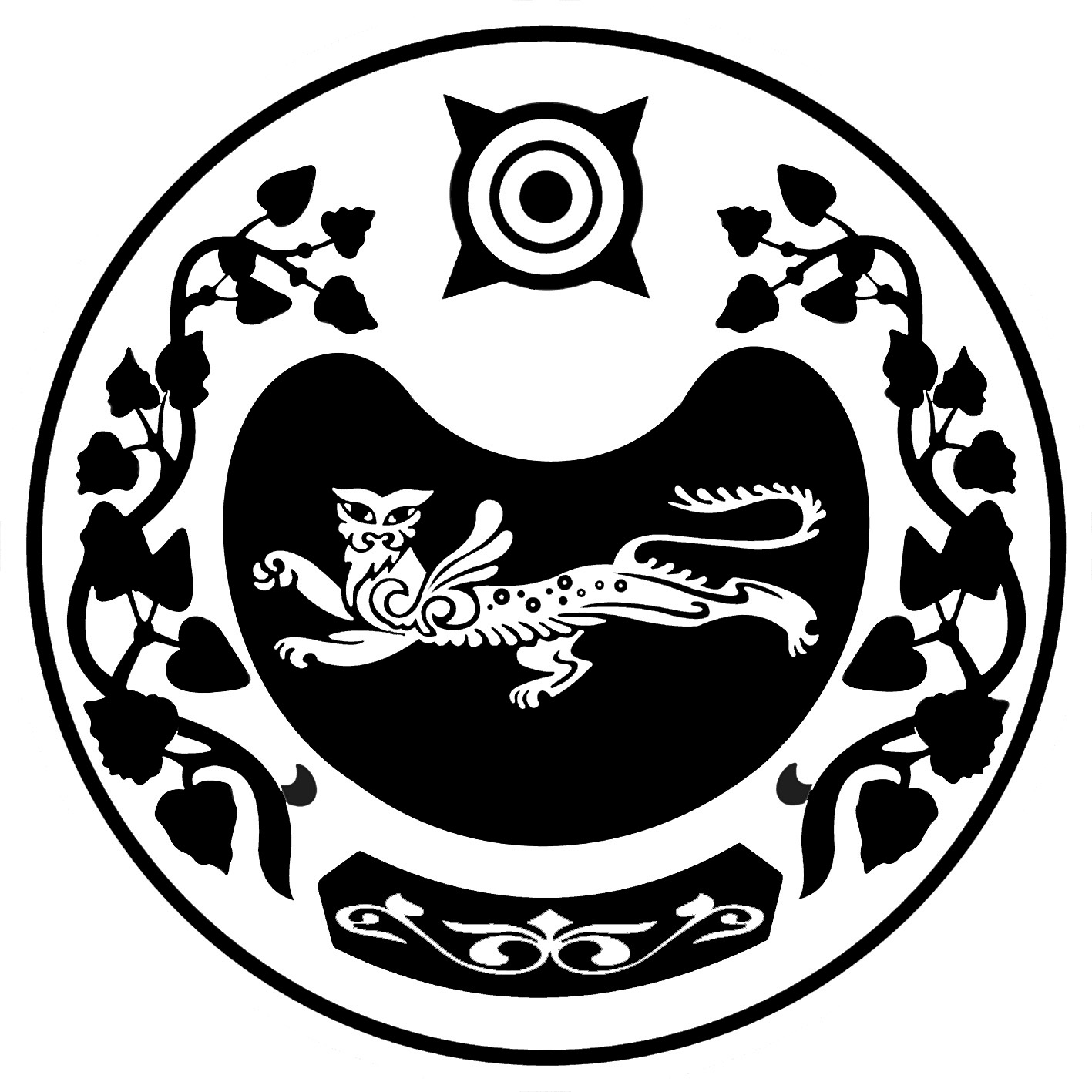 П О С Т А Н О В Л Е Н И Е  от  30.12.2019 г.	         №  1537 -прп. Усть-АбаканВ соответствии с Законом Российской Федерации от 19.04.1991 №1032-1 «О занятости населения в Российской Федерации» (с последующими изменениями), Постановлением Правительства Российской Федерации от 14.07.1997 № 875 «Об утверждении Положения об организации общественных работ» (с последующими изменениями), приказом Министерства труда и социальной защиты Российской Федерации от 11.02. 2013 № 52н «Об утверждении федерального государственного стандарта государственной услуги по организации проведения оплачиваемых общественных работ», Постановлением Правительства Республики Хакасия от 19.12.2019 № 638 «Об утверждении Перечня основных видов общественных работ в Республике Хакасия на 2020 год», в целях создания условий для дополнительной социальной поддержки и обеспечения временной занятости безработных и ищущих работу граждан, администрация Усть-Абаканского районаПОСТАНОВЛЯЕТ:1. Утвердить Перечень основных видов общественных работ в Усть-Абаканском районе на 2020 год (приложение).2. Рекомендовать Отделу по Усть-Абаканскому району ГКУ РХ «Центр занятости населения» (Дейсадзе Т.Н.) организовать работу по проведению оплачиваемых общественных работ, имеющих социально полезную направленность, и осуществлять контроль за их проведением.3. Рекомендовать работодателям при возникновении потребности в проведении работ, не требующих квалификации, своевременно представлять информацию о наличии свободных рабочих мест и вакантных должностей в отдел по Усть-Абаканскому району Государственного казенного учреждения Республики Хакасия «Центр занятости населения» для организации общественных работ.4. Главному редактору МАУ «Редакция газеты «Усть-Абаканские известия» (Церковная И.Ю.) опубликовать постановление в газете «Усть-Абаканские известия официальные».5. Контроль за исполнением настоящего постановления возложить на Баравлеву Е.Н. – заместителя Главы администрации Усть-Абаканского района по социальным вопросам.Глава Усть-Абаканского района					          Е.В. ЕгороваПриложениеУтвержден постановлением  администрации Усть-Абаканского районаот 30.12.2019г. № 1537-пПЕРЕЧЕНЬосновных видов общественных работ в Усть-Абаканском районе  на 2020 год1. Строительство автомобильных дорог, их ремонт и содержание, прокладка водопроводных, газовых, канализационных и других коммуникаций.2. Проведение сельскохозяйственных мелиоративных (ирригационных) работ, работ в лесном хозяйстве.3. Заготовка, переработка и хранение сельскохозяйственной продукции.4. Строительство жилья, реконструкция жилого фонда, объектов социально-культурного назначения, восстановление историко-архитектурных памятников, комплексов, заповедных зон.5. Обслуживание пассажирского транспорта, работа организаций связи.6. Эксплуатация жилищно-коммунального хозяйства и бытовое обслуживание населения.7. Озеленение и благоустройство территорий, развитие лесопаркового хозяйства, зон отдыха и туризма.8. Уход за престарелыми, инвалидами и больными.9. Обеспечение оздоровления и отдыха детей в период каникул, обслуживание санаторно-курортных зон.10. Организация сбора и переработки вторичного сырья и отходов.11. Проведение мероприятий общественно-культурного назначения (перепись населения, спортивные соревнования, фестивали и т.д.).12. Оформление документов (работы в администрациях сельских поселений, регистрационных органах, органах статистики, военкоматах, библиотеках).13. Другие направления трудовой деятельности, не требующие профессиональной подготовки.И.о. Управделами администрации Усть-Абаканского района						       О.В. ЛемытскаяРОССИЯ ФЕДЕРАЦИЯЗЫХАКАС РЕСПУБЛИКАЗЫ                     АFБАН ПИЛТIРIАЙМАFЫНЫH УСТАF-ПАСТААРОССИЙСКАЯ ФЕДЕРАЦИЯРЕСПУБЛИКА ХАКАСИЯАДМИНИСТРАЦИЯ УСТЬ-АБАКАНСКОГО РАЙОНАОб утверждении Перечня основных видов общественных работ в Усть-Абаканском районе на 2020 год